О направлении информацииУважаемые коллеги!Министерство культуры Ставропольского доводит до Вашего  сведения, что компания «ОБРАЗОВАТЕЛЬНЫЕ РЕШЕНИЯ» в период           с 15.02.2022 г. по 01.05.2022 г. проводит международный онлайн-марафон для учреждений культуры: «ВЫЗОВ ВРЕМЕНИ. ИНФОРМАЦИОННАЯ ОТКРЫТОСТЬ КУЛЬТУРЫ-2022».Учитывая значимость проводимого мероприятия, министерство просит оказать содействие путем размещения информации о марафоне в различных медиа источниках, в том числе на официальных сайтах вверенных Вам учреждений культуры, официальных страницах в социальных сетях.Официальный сайт мероприятия: https://kult-resh.ru/ Программа марафона в приложенном файле. Заинтересованные организации могут направлять заявки на участие самостоятельно.Данное письмо носит информативный характер и ответа в министерство не требует.Приложение на 3 л. в 1 экз.Первый заместитель министра                                                           Г.Н.ПавловаЛилия Владимировна Рябко (8652) 747-209 (1452)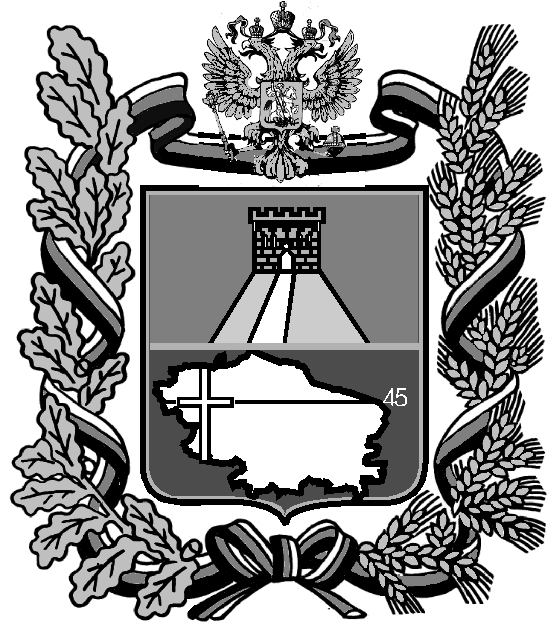 МИНИСТЕРСТВО КУЛЬТУРЫСТАВРОПОЛЬСКОГО КРАЯ Булкина ул., д. 17, г.Ставрополь, Ставропольский край, 355025  Тел.(8652) 747-212; факс (8652) 26-16-60 E-mail: mksk@stavregion.ru ОКПО 00073950  ОГРН 1022601967740ИНН/КПП 2636008697/263601001Руководителям государственных бюджетных учреждений культуры Ставропольского края